Памятка действий населения по сигналам гражданской обороны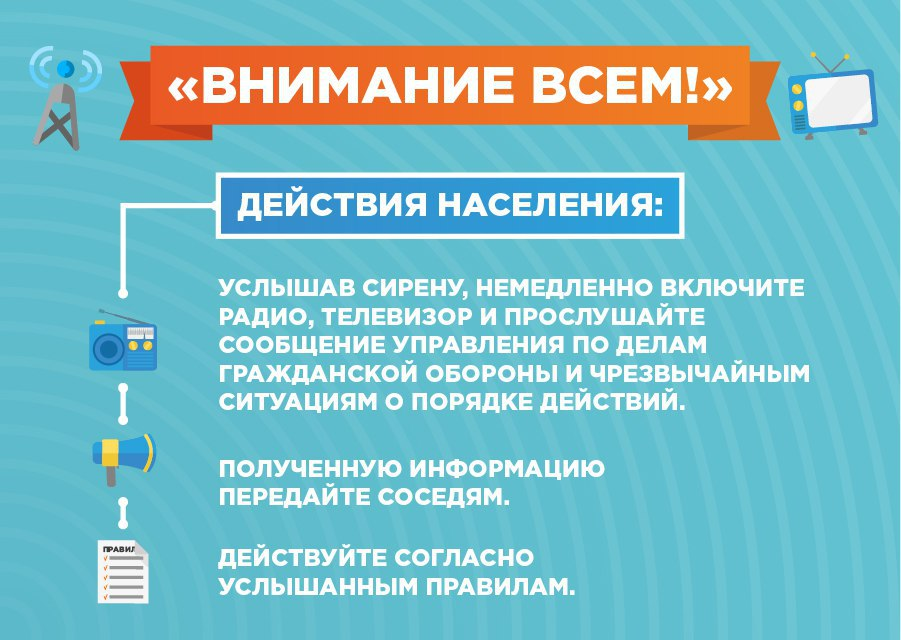 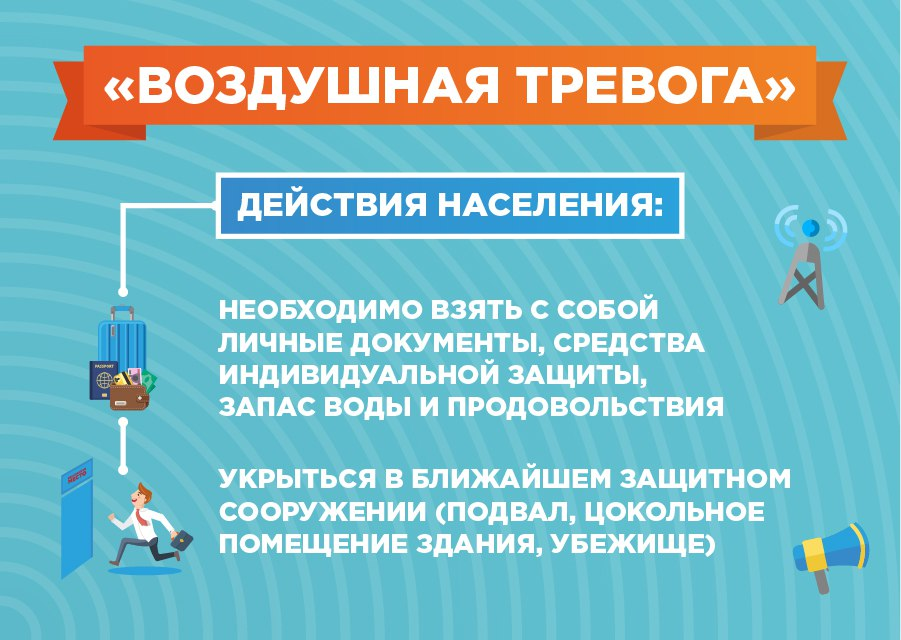 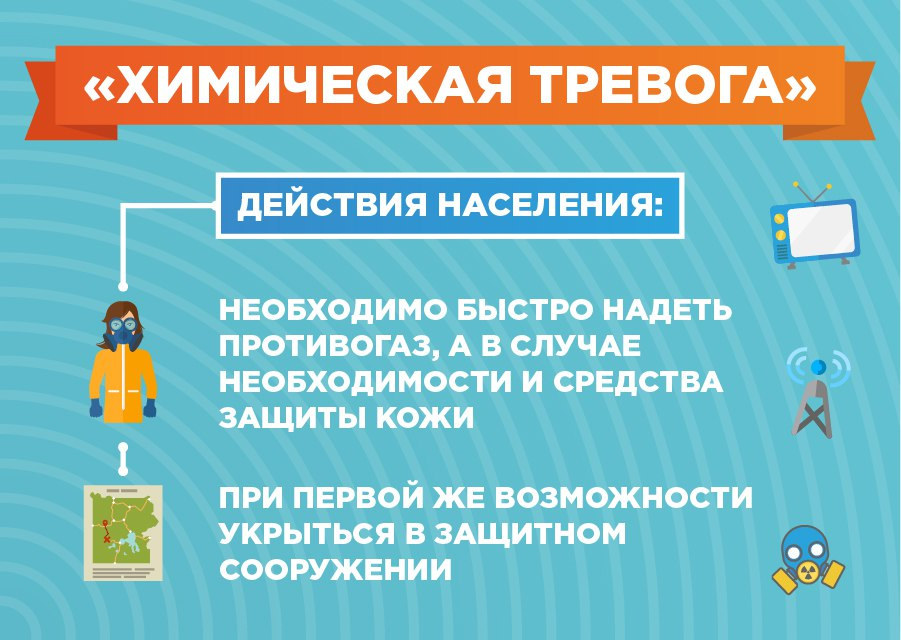 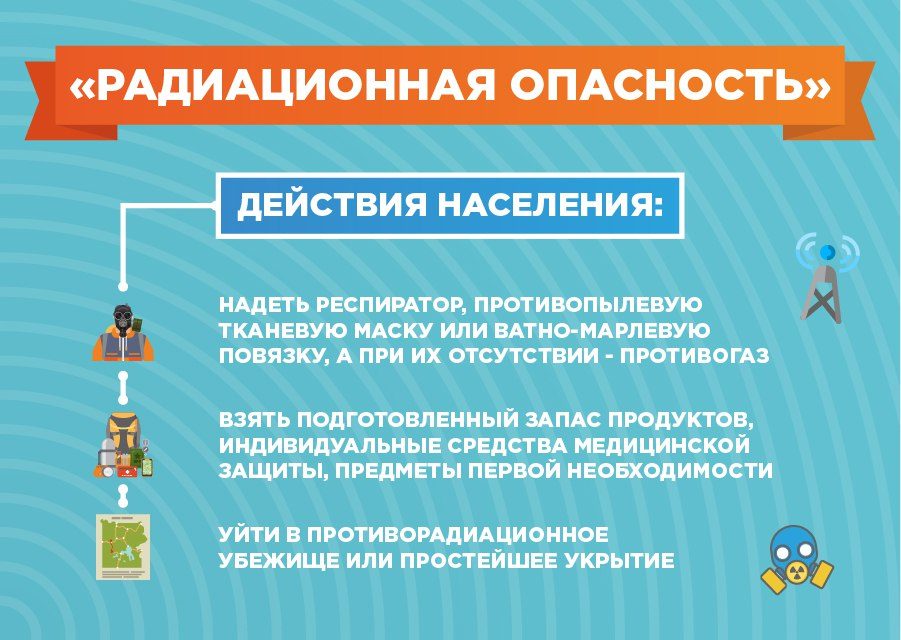 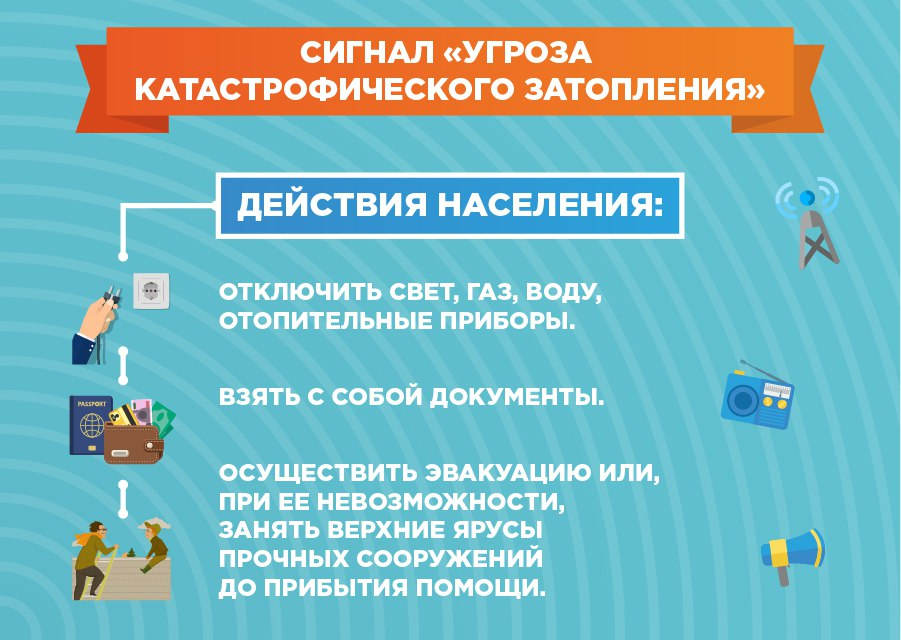 